2015 International Career Development ConferenceOrlando, FLFriday, April 24 – Wednesday, April 29, 2015 (includes travel dates)ExpensesAdditional money should be brought for food, optional tours, transportation, and souvenirs.  There are no meals included in the registration fee.  Any student(s) wishing to purchase tours or attractions from National DECA must make arrangement for picking up the tickets and payment on their own.  More Information on tours can be found on http://www.deca.org/wp-content/uploads/2015/02/hs_icdc_tours.pdfAs part of your registration you receive a t-shirt & 5 NC DECA pins.  You can purchase additional NC DECA pins for $2.50/each.PaymentMoney is due by Friday, March 13th, 2015Students can pay by money order  in person to Ms. ShafferStudents can pay online for ICDC but will be subject to convenience fee for total collected (4%).  Tours must be paid with cash or money orderStudents cannot pay cash or by check.Chaperones:Mr. Demos (Parent), Mr. Swift (Mallard Creek Teacher), Mr. Hicks, & Ms. ShafferHousingAll North Carolina DECA students will be housed at the same hotel. Students will be in a room with 4 students.  Housing costs this year are $225.00 and includes lodging for five nights.  The hotel does have a workout facility, airport shuttle, and & business center.Rosen Plaza 9700 International DriveOrlando, FL 32819(407) 996-9700Housing RequestsPlease be prepared to list who you wish to room with for this trip.  We have 12 guys & 17 girls which means we have 1 extra female studentBus Transportation:Ardrey Kell will travel by charter bus to Orlando Florida.  The following times are being finalized:We will depart Ardrey Kell High School at 5:00 AM on Friday, April 24th& arrive in Orlando by 2:00 PMWe will depart Orlando at 5:00 AM &return to Ardrey Kell High School at 3:00 PM on Wednesday, April 29thDECA Tours / AttractionsBelow is a list of events and opportunities available at ICDC.  All attractions are optional Other area attractions are available.  Tickets for those not listed are not sold through DECA Tours. School Absences/Makeup WorkAll students are excused from school not from their assignments.  Please make arrangements with your teachers in advance so they are aware of your time away.A teacher approval form will be due Friday, April 17, 2015. (Friday Before Departure).Please be aware that your attendance and grades in classes matter.  The staff handbook states that a C or higher average is required of each student traveling.  Also, your attendance should not be a concern.  If they run your report and you have more than 10 in a class….danger.  BlazerIf you are competing in an event you must have a DECA BLAZER.Polyester Blazer: $75.00 Can use a blazer from Ardrey Kell if available.Blazers may be purchased through National DECA by calling DECA Images at 703-860-5000 visit http://www.shopdeca.org/products/mens-polyester-blazerfor information about ordering in advanceCode of ConductAll sessions, workshops, meetings, and events are required.Wristbands and ID Badges are required at all times.  Please note that once the conference concludes you should remove the bracelet.  If you are still wearing your wristband on Thursday, April 30 or Thursday, May 6 or at graduation; something is internally wrong with you.Curfew is strongly enforced as are all other DECA policies outlined in the DECA Conduct FormThe Code of Conduct Form was completed in order to attend the State DECA Conference and will already be on file for ICDC.  Please review all aspects of it has it goes over dress code & conduct.Dress CodeCompetitors must wear a blazer when appearing in front of a judgeProfessional dress is required for briefing and testingConference Highlights / Key TimesStudent Itineraries:  Each Square Represents a Day from April 25 – April 28, 2015.Tony Menachery & Yilmaz Oklay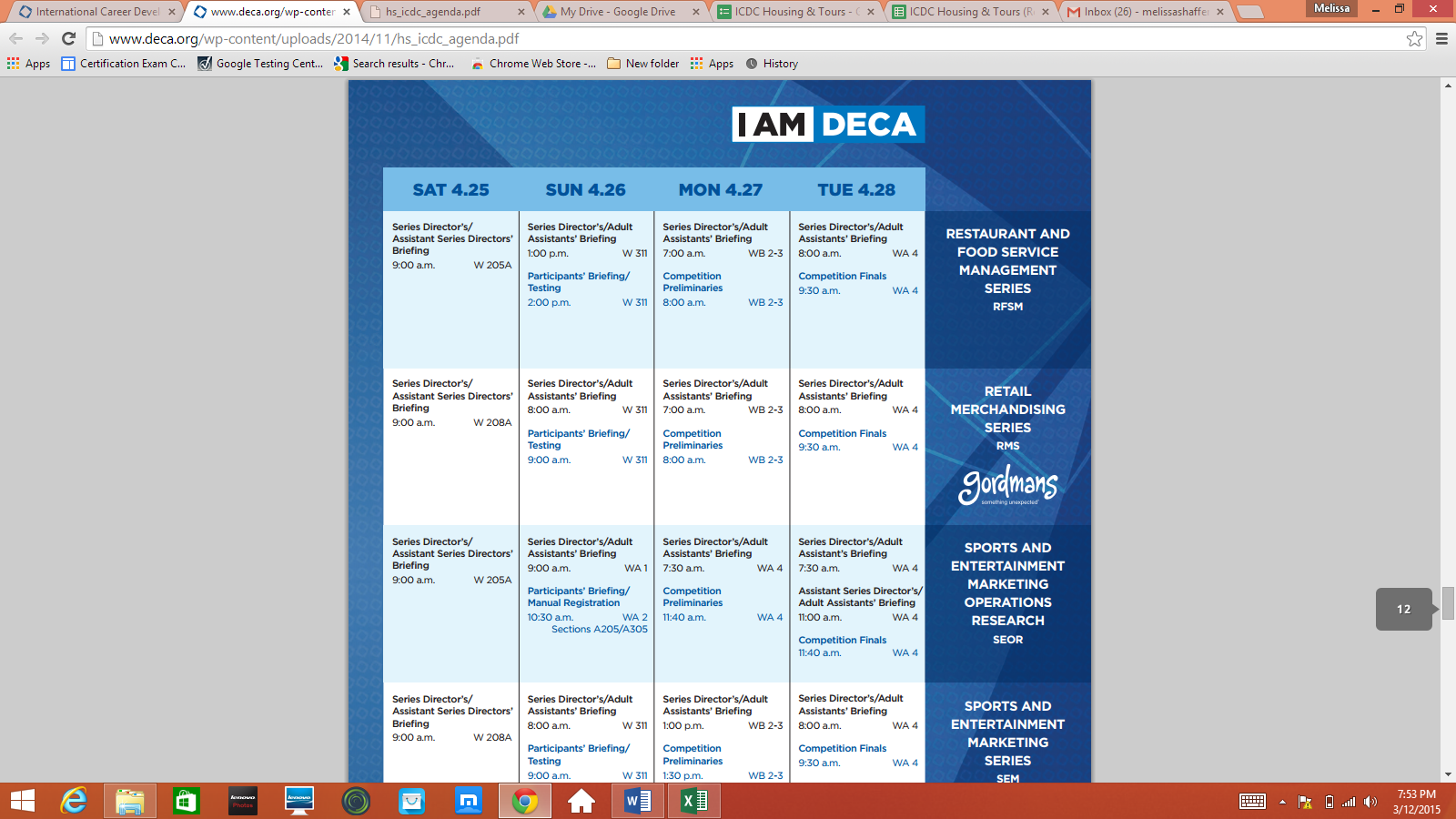 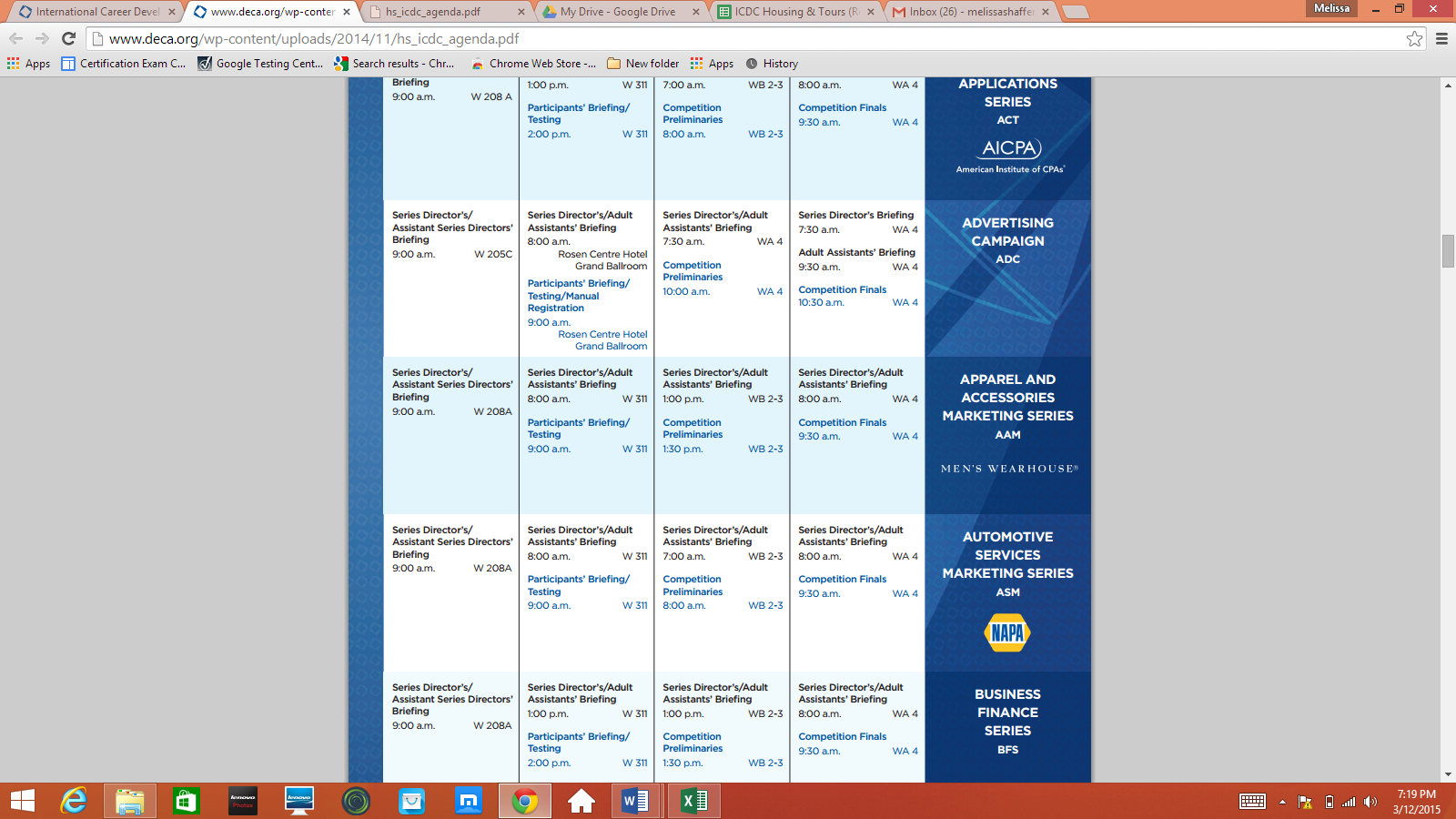 Reuben Verdouw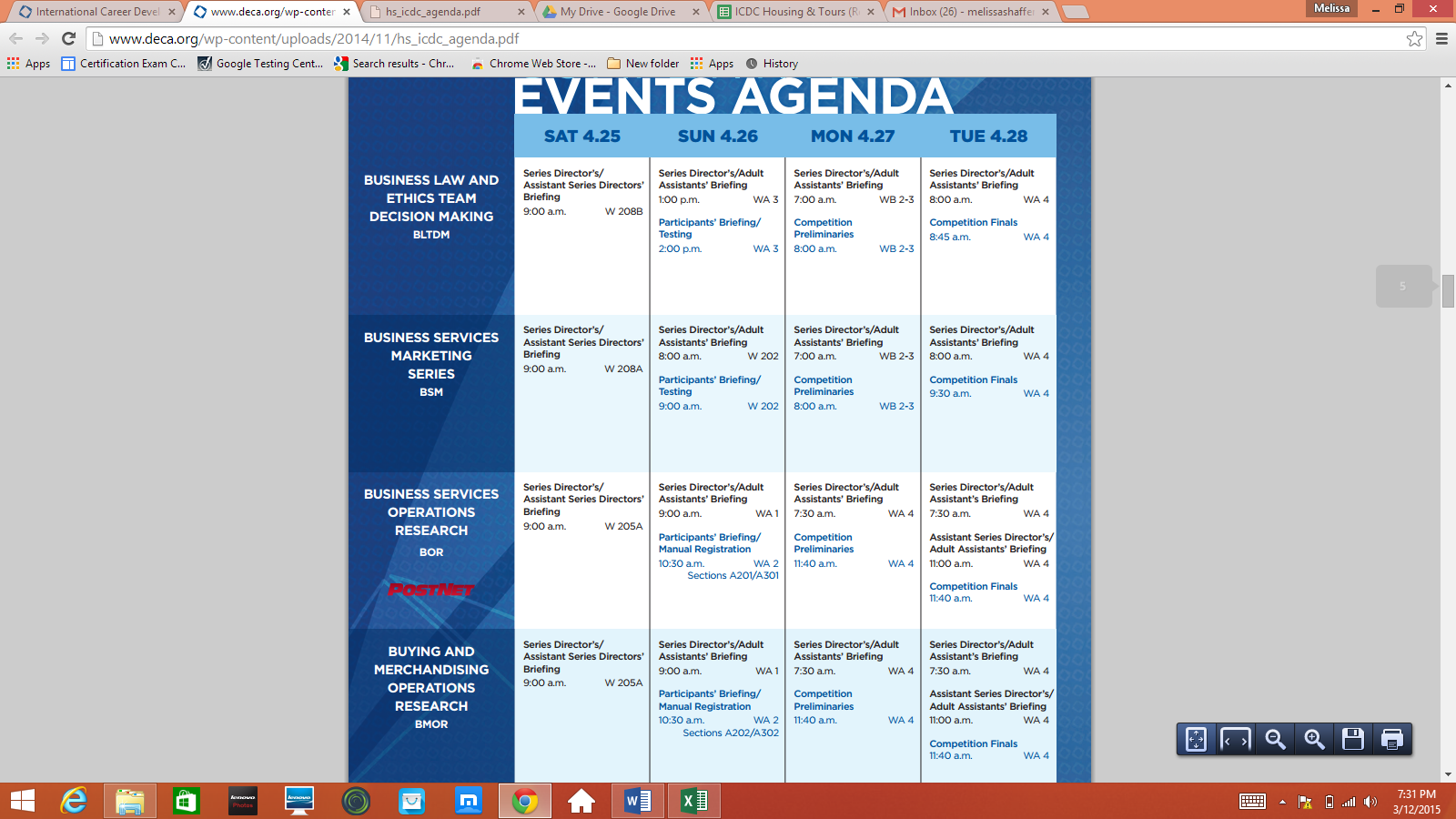 Luke Foody, Chris Edwards, Katherine Angert & Jack Morton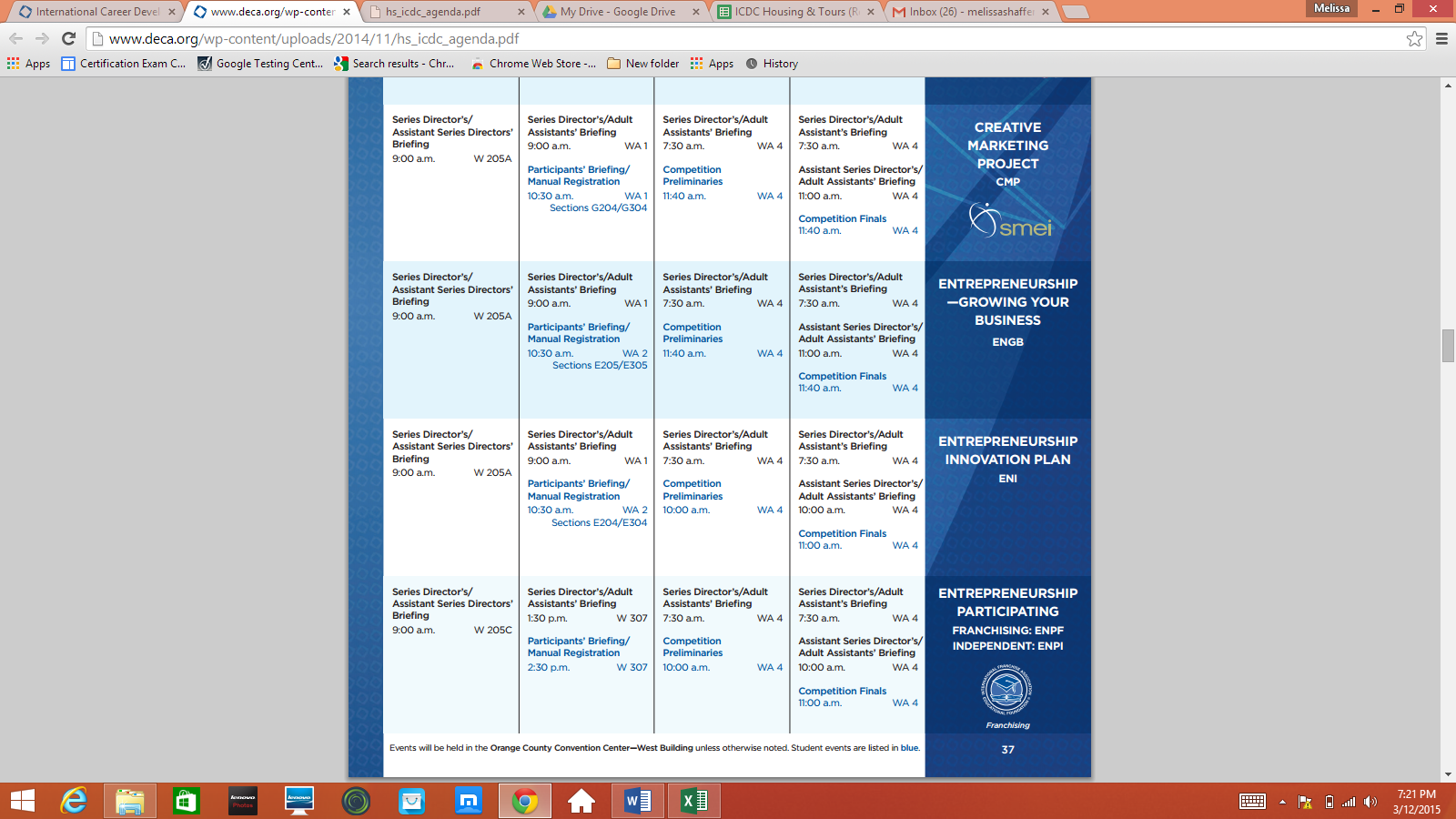 Annabelle Johnson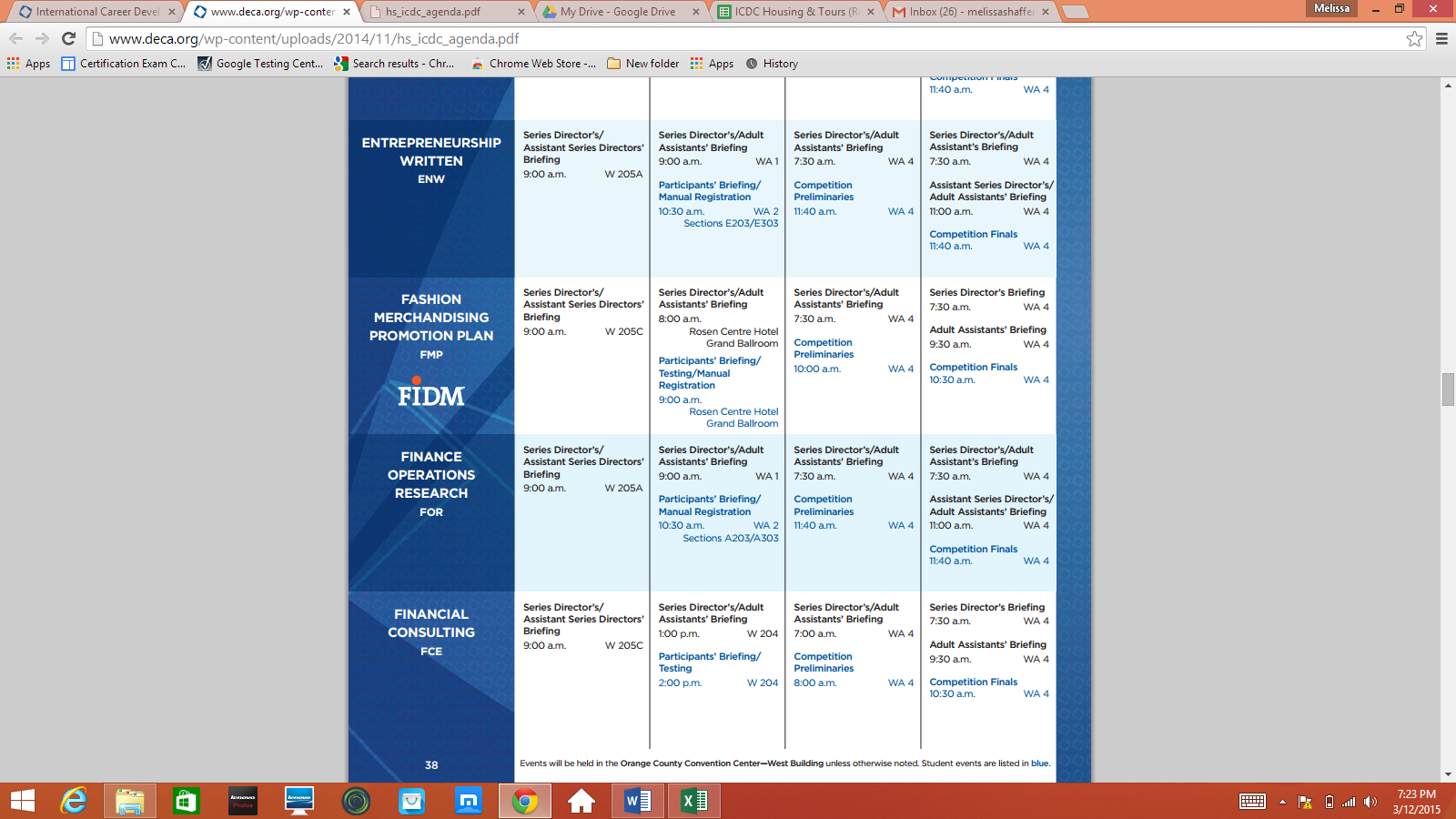 Tharun Kintalli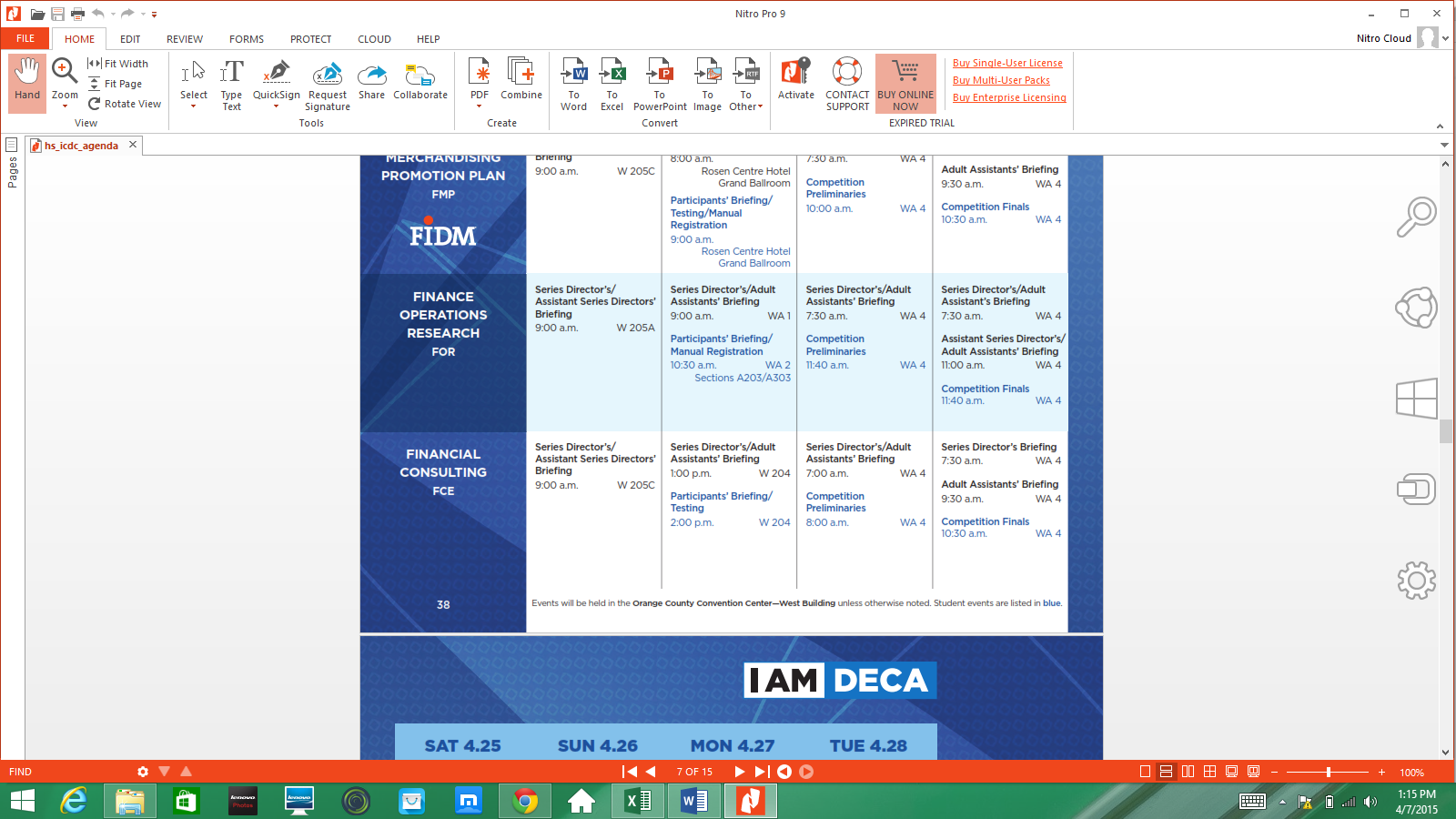 Trish Drees & Saheli Parekh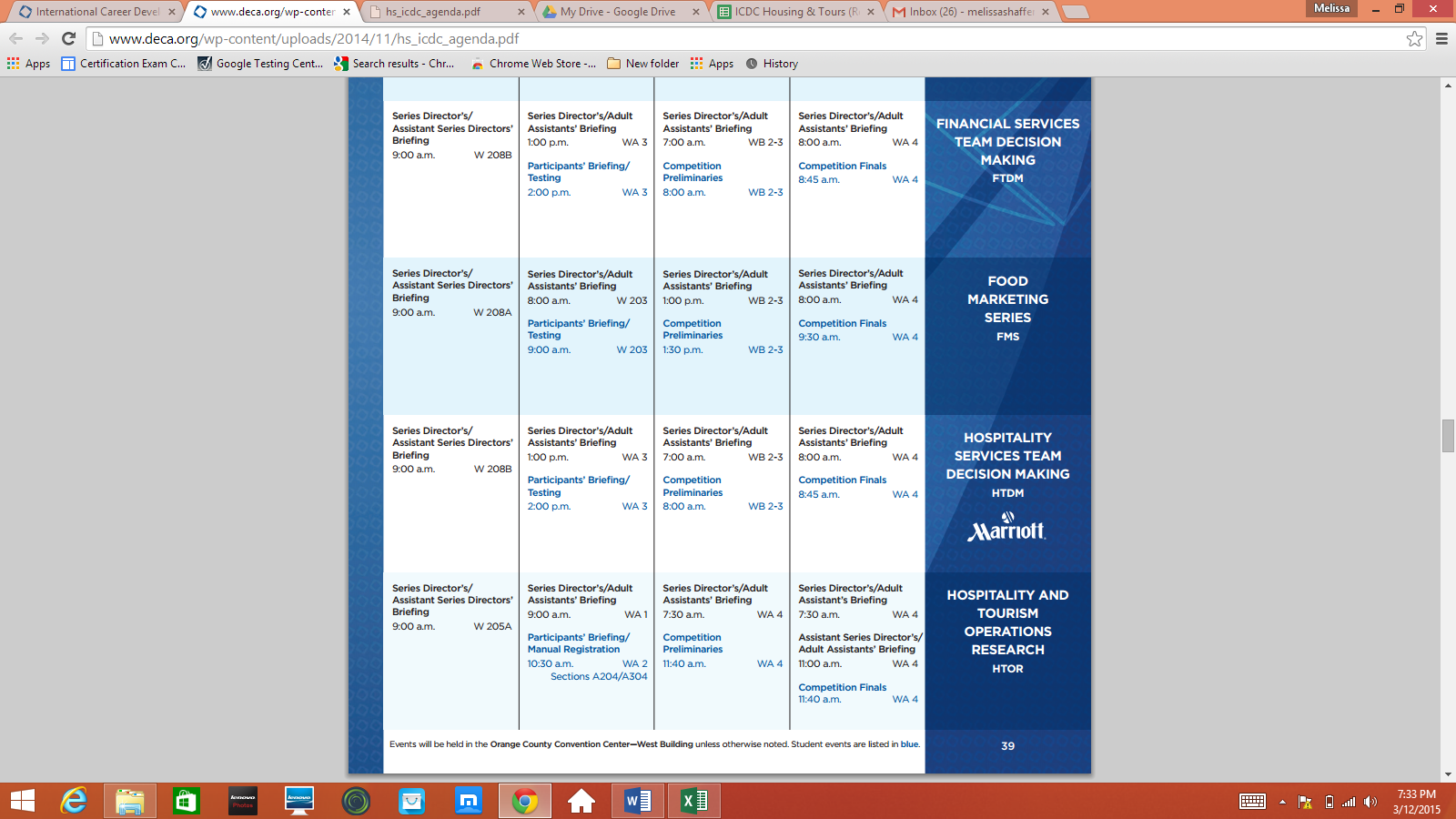 Sarah Dickey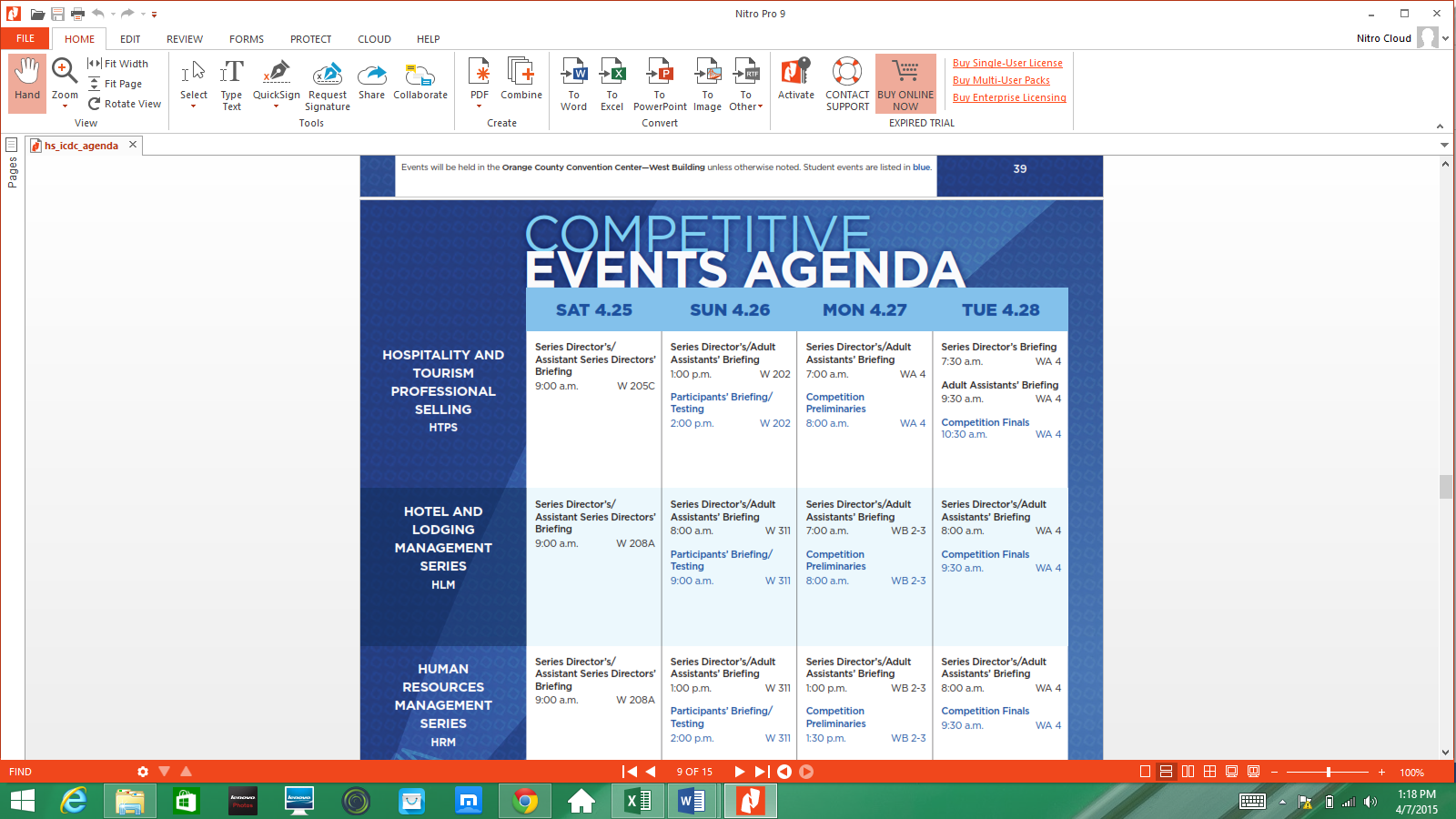 Lauren Gilbert & Parker Hall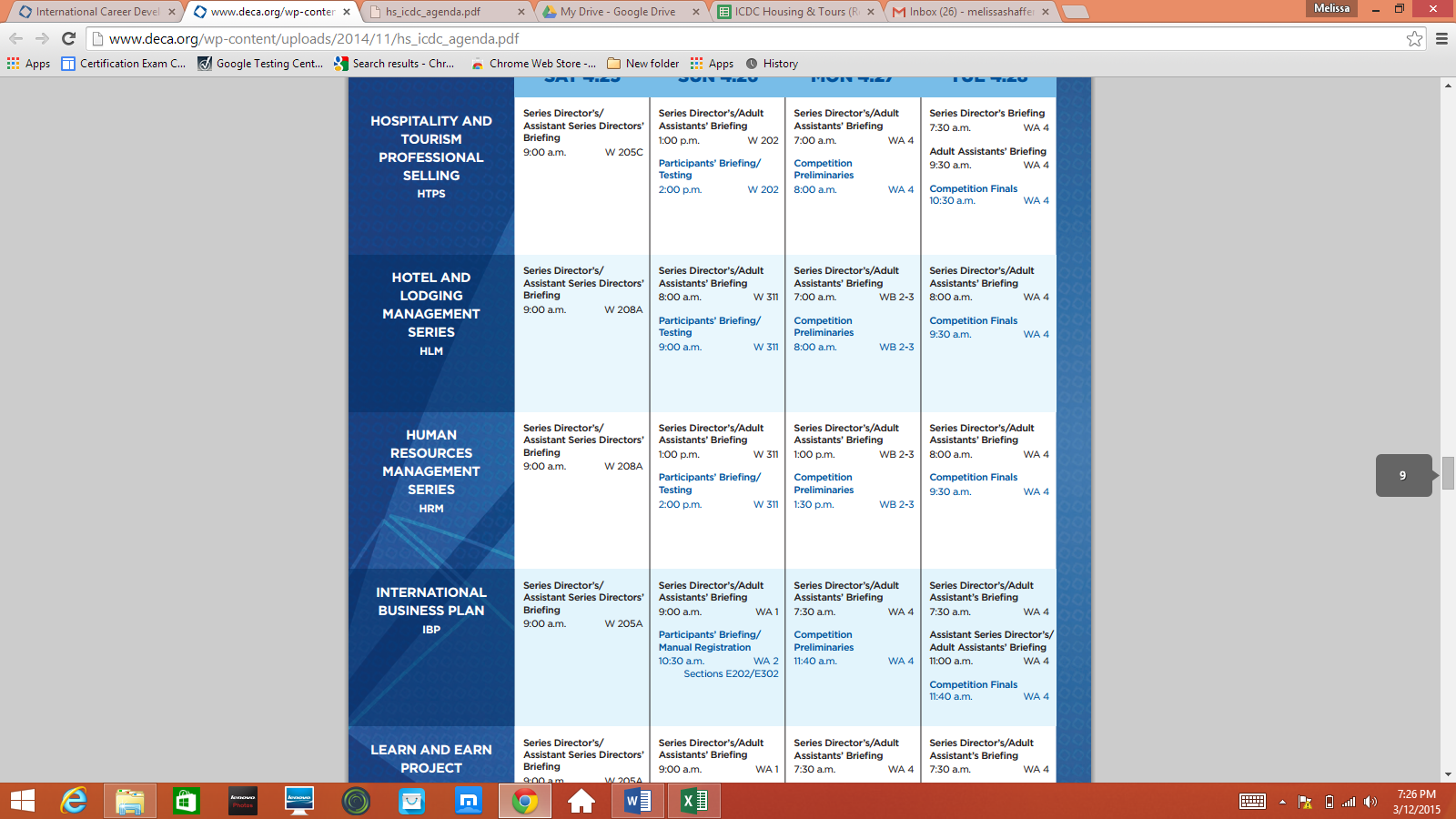 Catherine DemosAnnalise Boese & Weisa Ye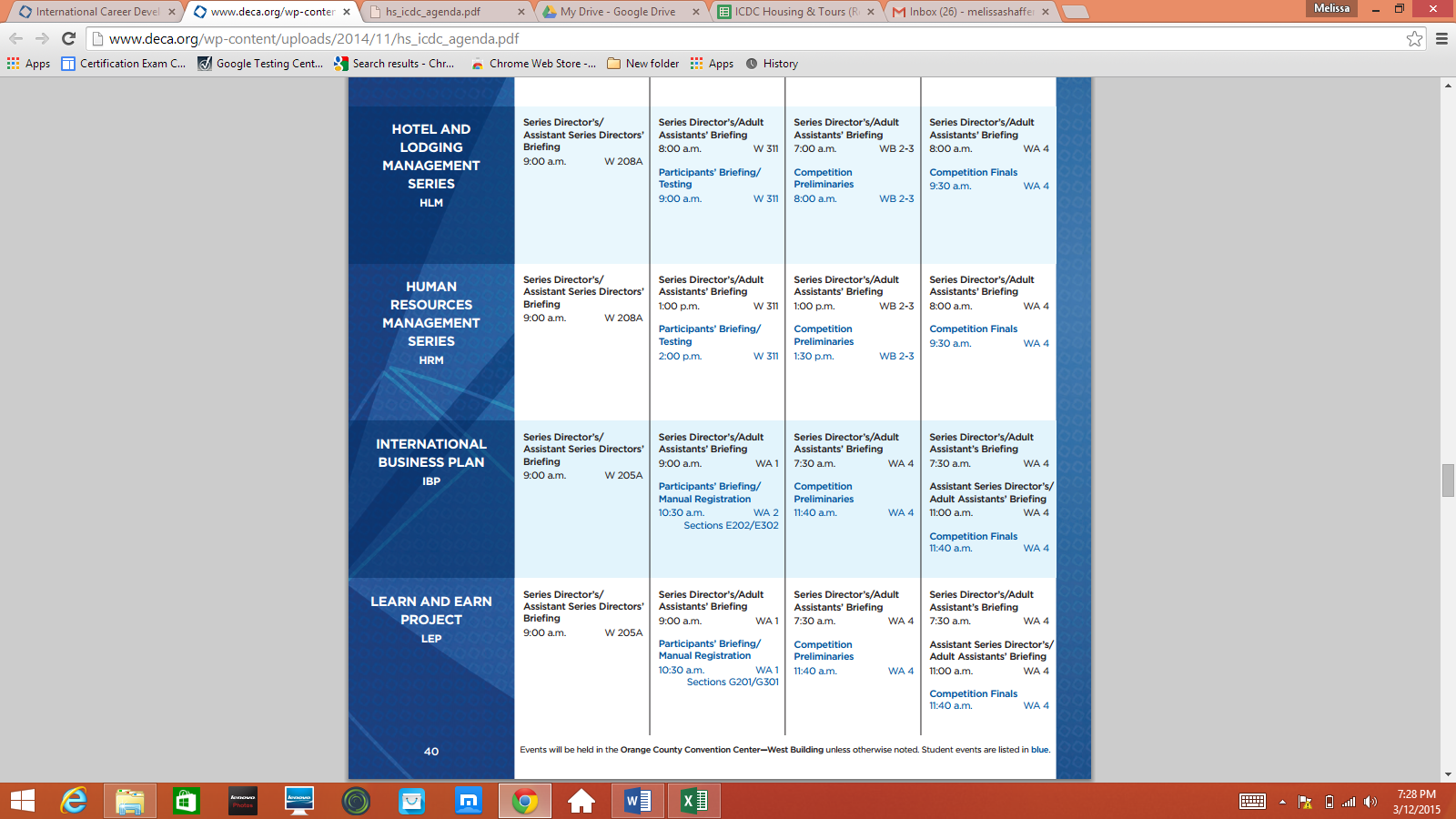 Billy Sample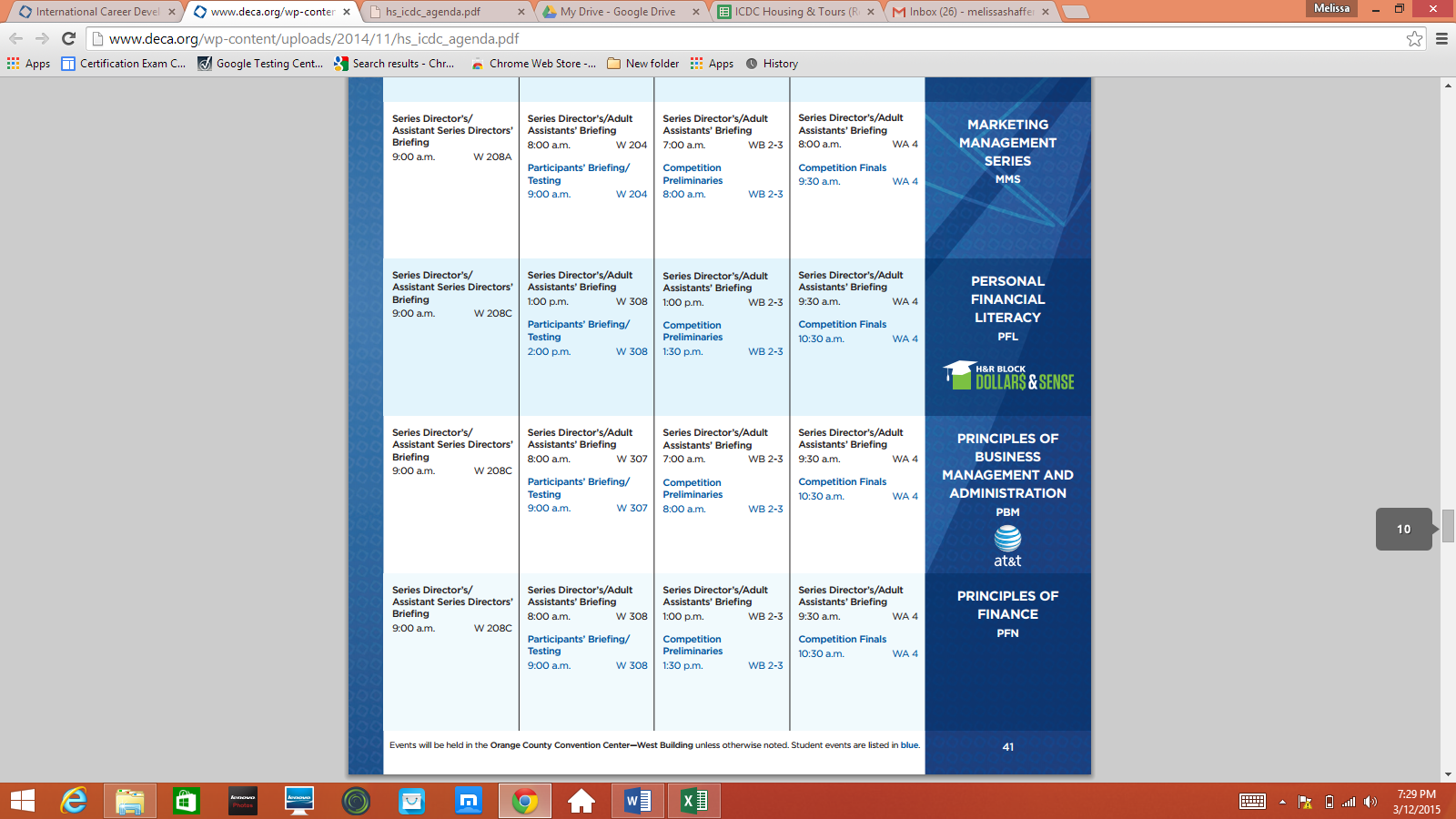 Anna Deutshcle & Pooja Kanabur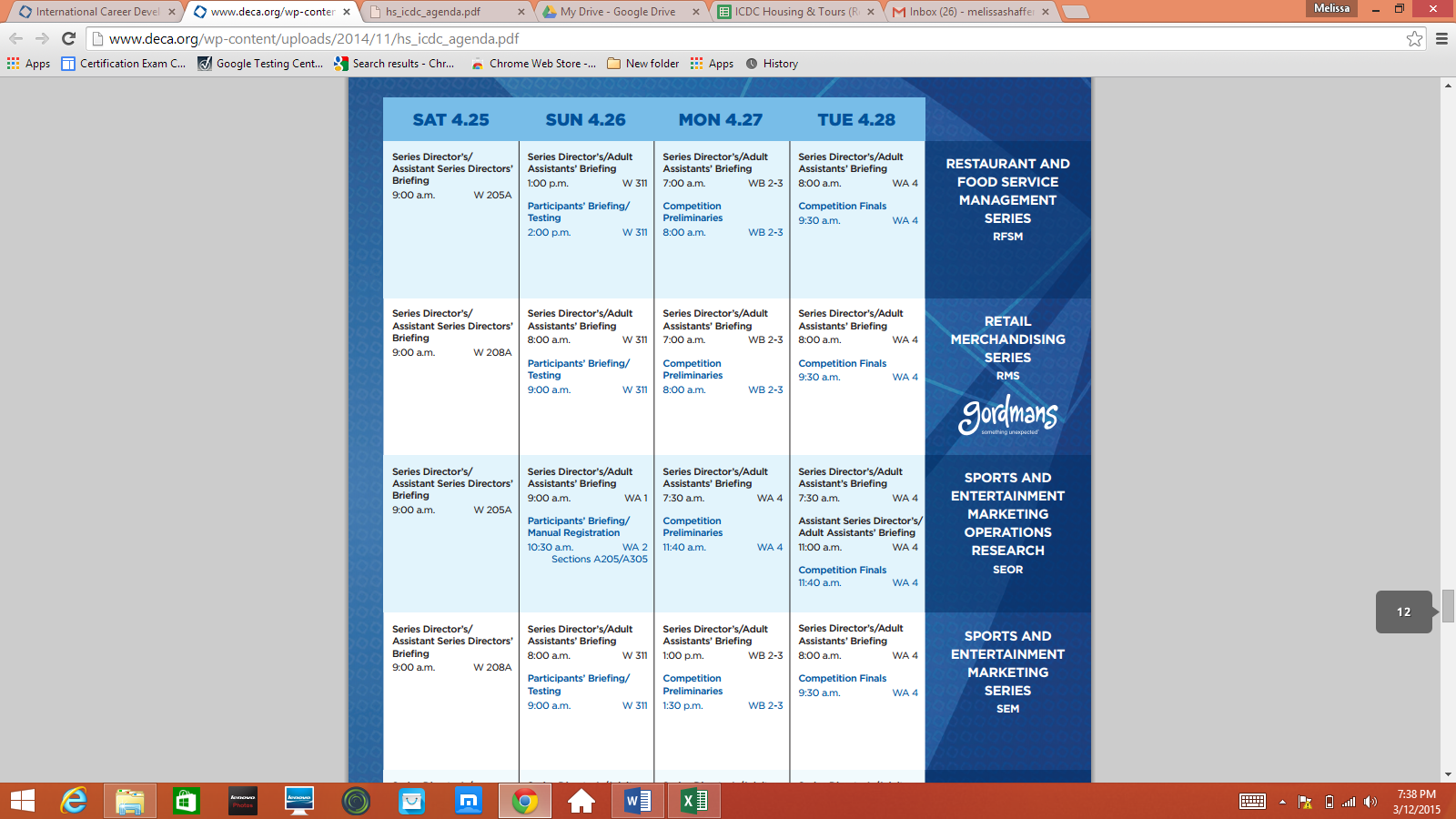 Sam Choung & Tyler Robertson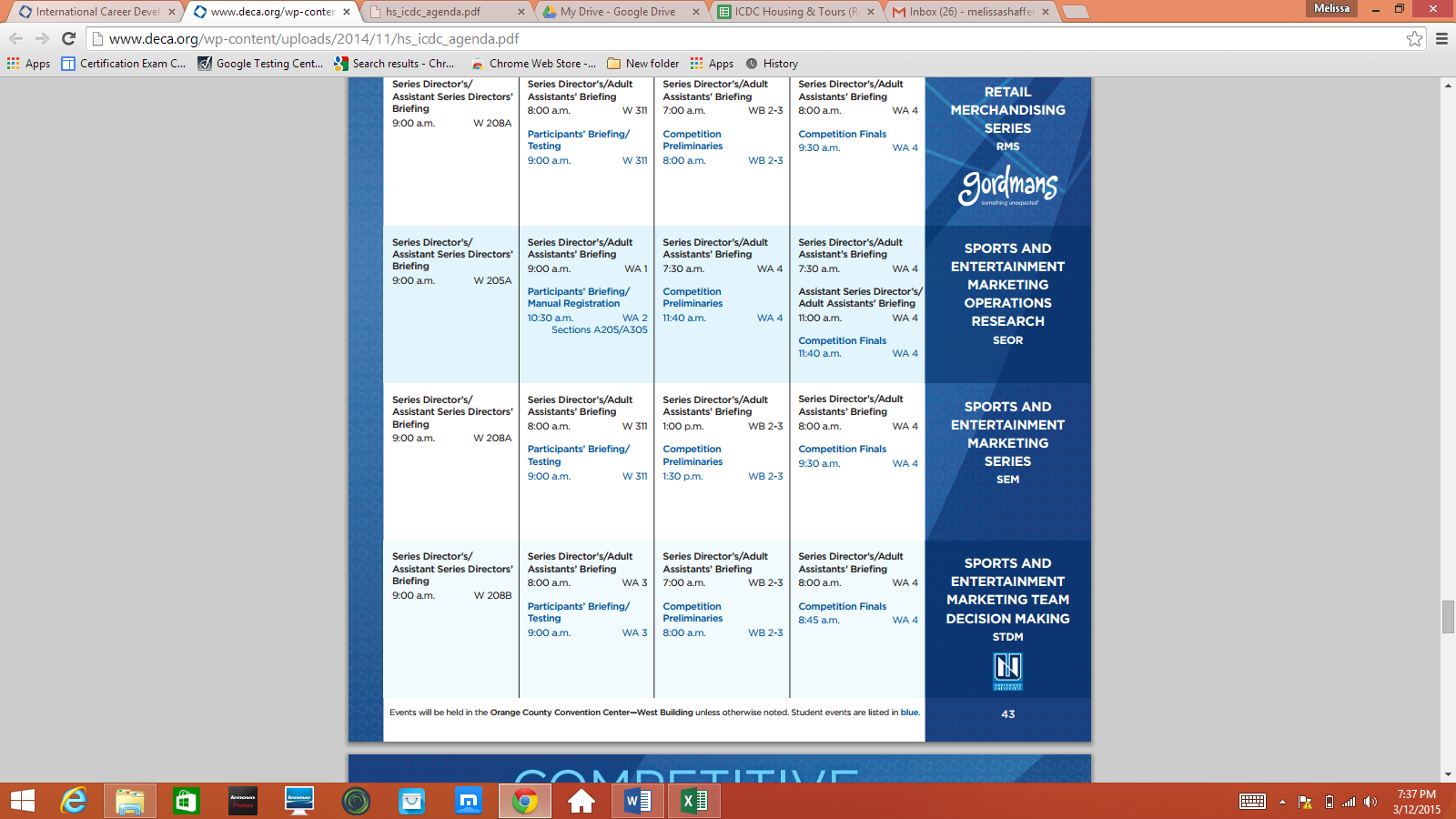 Maci Minor & Bailey Ondrof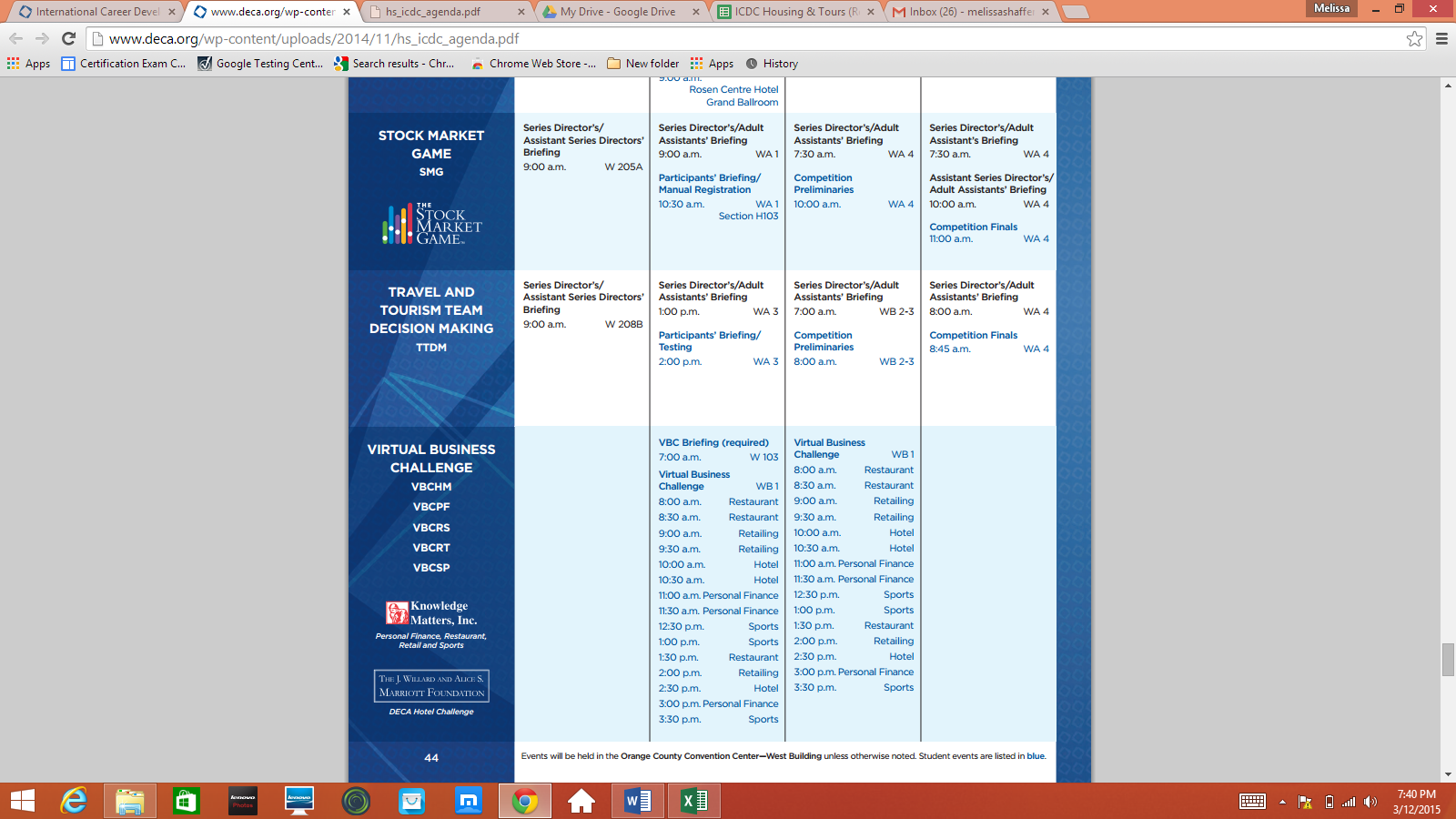 Will Denny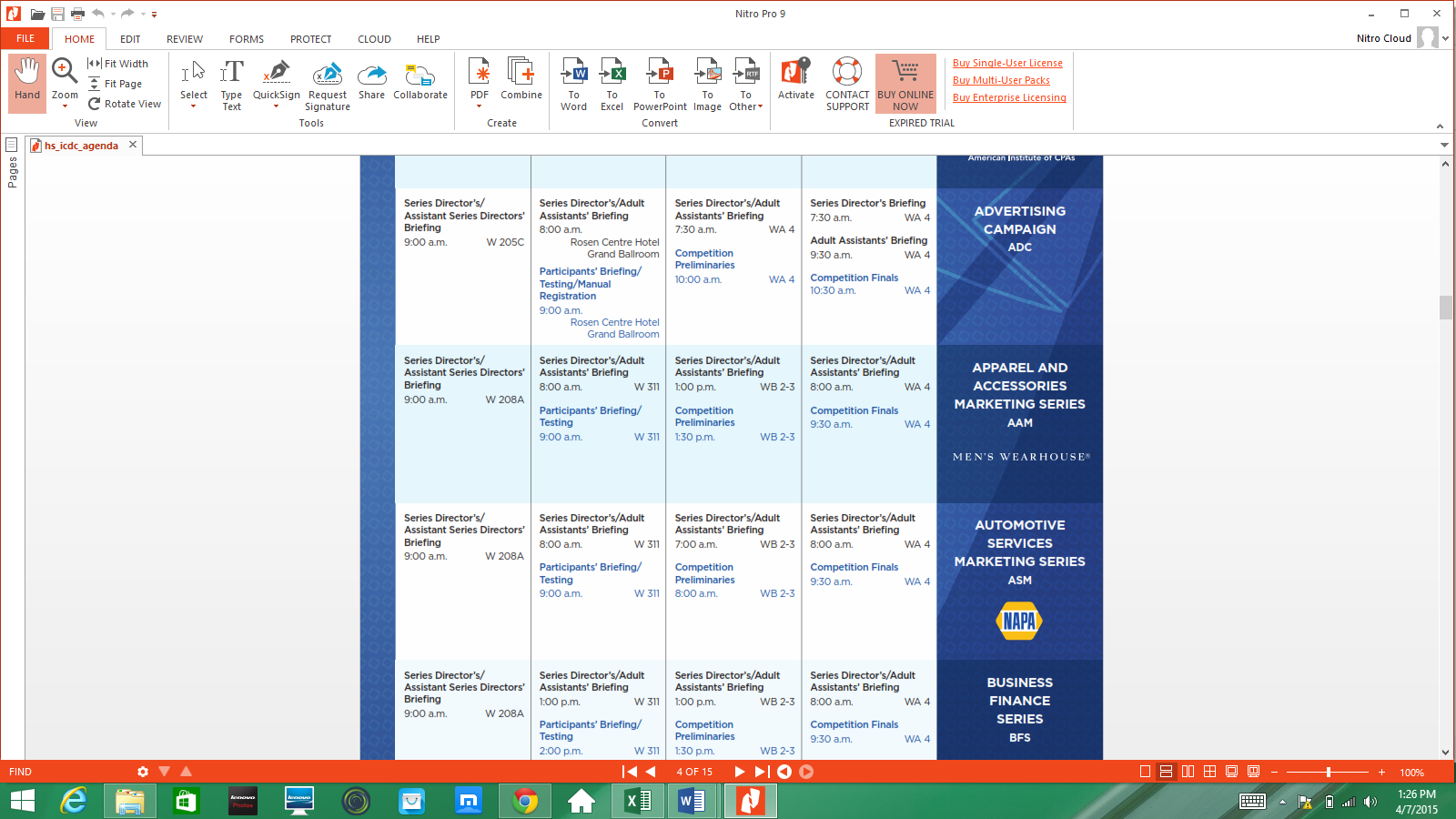 Soha Anandani, Sydney DiMartino, Rebecca Pu, & Marina Sawires 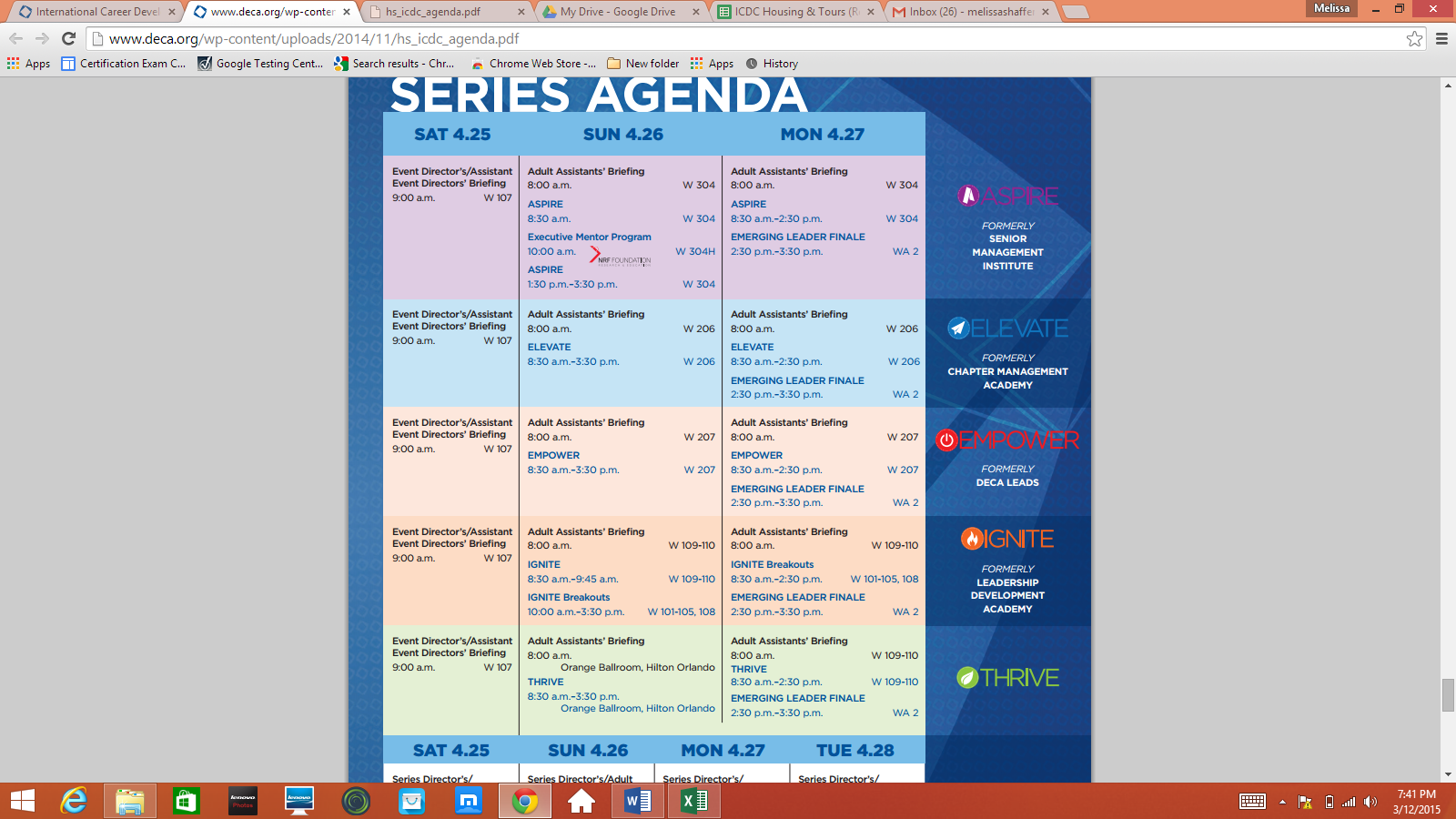 Remind 101: Please join the AK DECA 2015 ICDC Group to receive text messages regarding this trip.I will justify this decision in person at your next meeting.Text @akde to (704) 781-1942.  It is the same as last year so if you already joined, you should already be in the loop.As of Thursday, March 12, 2015 the following students are signed up for Remind 101:Katherine Angert			Soha AnandanaAnnalise BoeseSam ChoungAnna DeutschleSarah DickeyChris EdwardsLuke FoodyLauren GilbertParker HallPooja KanaburTharun KintaliTony MenacheryMaci MinorJack MortonBailey OndrofSaheli ParekhTyler RobertsonBilly SampleMarina SawiresReuben VerdouwVanessa YeDue Friday, March 13, 2015 by 1:30 PMPermission Slip for ICDCPayment for Housing & Registration ($475.00)Money Order for Tours & Extra ICDC Pins (Separate from Housing & Registration Money Order)Completed Google Form:  http://goo.gl/forms/1TovZEG7iTPermission Slip ICDC			Orlando, FL		     April 24 – 29, 2015I permit my child to take part in the 2015 DECA International Career Development Conference.  I understand that there are no refunds for any aspects of this trip regardless of reason.  Once a student is registered for ICDC all costs are final.  This includes registration, housing, transportation, DECA tours, & DECA pins.I understand that if my childis found to have violated the rules and guidelines set forth in the Comprehensive Consent Form while attending any previous DECA conference this school year, their ability to travel & participate in the 2015 ICDC will be prohibited.  If this decision is discovered after Friday, March 13, there is no refund.  I am aware that grades & attendance are factors that may impact my child’s ability to travel.  Should they not meet the schools standard of appropriate academic standing students may be restricted to travel.   I have read & reviewed the comprehensive consent form put in place by NC DECA.  Should my child violate any of the rules & guidelines set forth in this document; my child may be immediately removed from the conference.  All expenses associated with this removal will be the responsibility of their parent.I understand that all CMS policies regarding water activities are still in place & need to be adhered to while at ICDC.I acknowledge that any student appearing in front of a judge must have a DECA blazer.  It is the responsibility of the student to ensure that this guideline is met.  I understand that all transportation to &/or from an airport (Flight Transportation) or Ardrey Kell High School (Bus departure) is the responsibility of the student.  Student Name: __________________________________________		Student Cell Phone: _____________________Student Signature:___________________________________________		Date: ________________________________Parent Signature: ____________________________________________	 	Date: ________________________________Parent Cell Phone: ___________________________________________		Email: ________________________________My students Marketing Teacher is:______________________________________________________________________Housing Requests:  __________________________________________________________________________________*Please list up to three students that you are interested in rooming with for the state conference.  We will try very hard to place with you the people you list.  Keep in mind that groups of three are hard to make happen.  DECA Tours I would Like to purchase (Must be paid in cash or money order by 03/13/2015)	DECA 5K Fun Run ($30.00)                                	DECA Party @ Hollywood Studios ($81.00)        April 25 Transportation ($11)Walt Disney Resort (1 Day: $89.00 / 2 Day $180)	DECA Party @ Islands of Adventure ($81.00)    	Universal Studios (1 Day:  $95.00 / 2 Day $135)Seaworld ($70.00)	SeaWorld Aquatics ($35.00)I would like to purchase extra DECA ICDC Pins:   ________________ (QTY)     x	$2.50	=	$______________________Travel CostsTrish DreesNon-Trish DreesRegistration$0.00$190.00Housing$285 (5 Nights)$285 (5 Nights)TransportationFree$7,625.00 / 27 students = $190.00Total Cost$285.00$665.00Sam ChuongTony MenacherySohi AnandaniSydney DiMartinoBailey OndrofWill DennyJack MortonKatherine AngertTrish DreesSaheli ParekhChris EdwardsYilmaz OklayAnnalise BoeseLauren GilbertRebecca PuLuke FoodyTyler RobertsonAnna DeutschieAnnabelle JohnsonVanessa YeParker HallBilly SampleCatherine DemosPooja KanaburMarina SawiresTharun KintelliReuben VerdouwSarah DickeyMaci MinorDateTimeEventCost04/25/157:00 AMFinish Line / DECA Dash Fun Run$30.0004/26/157:30 PM – 11:00 PMDECA Party Hollywood Studios$81.0004/27/156:00 PM – 11:00 PMDECA Party Universal Studios$81.0004/25/15AnytimeDECA Transportation BraceletsShuttles will take students to various parks starting at 9:00 am.  They will start returning students after 5:00 PM$11.00Other AttractionsOther AttractionsWalt Disney World Resort$89.00 (1 Day, 1 Park)$180.00 (2 Day, 2 Park)Universal Studios$95.00 (1 Day, Park to Park)$135.00 (2 Day, Park to Park)SeaWorldSeaWorld Aquatics$70.00 (1 Day)$35.00 (1 Day)DressFemaleAcceptable AttireMaleAcceptable AttireShoesProfessional(When appearing before a judge)Official DECA blazer with dress skirt or dress slacks and a dress blouse or official DECA blazer with a dress Official DECA blazer with dress slacks, collared dress shirt, and necktieDress ShoesNylons for Females.Dress Socks for Males.Professional(When attending General Sessions, Workshops, or Meal Functions)Business Suit or Blazer with dress blouse & dress skirt or dress slacks or business dressBusiness Suit or Sports Coat with dress slacks, collared dress shirt, and necktieDress Shoes.  Nylons for Females.Dress Socks for Males.Professional(Event Briefing Manual Registration & Testing, Leadership Academies, & Institutes)Dress blouse or dress sweater with dress skirt or dress slacks or business dress.  Blazer optional.Collard dress shirt & Necktie with dress slacks.Dress Shoes.  Nylons for Females.Dress Socks for Males.Business CasualFor Both Males & FemalesCasual slacks, blouse or shirt.  Jeans, t-shirts, and athletic shoes are not included in business casual attire.For Both Males & FemalesCasual slacks, blouse or shirt.  Jeans, t-shirts, and athletic shoes are not included in business casual attire.Casual ShoesEventDateTimeNotesDeparture for ICDCFriday5:00 AMBe at school by 4:45 AMFriday DECA Super StoreFriday8:00 am – 9:00 pmBuy DECA Tours / GearBlazer PickupFinish Line/DECA Dash Fun RunSaturday7:00 amTakes place at Orange County Convention CenterDECA Day at the ParksSaturday9:30 am – 5:00 pmIdeal day to visit an Orlando AttractionNC DECA State MeetingSaturday6:30 PMLocation TBDGrand Opening SessionSaturday8:30 pmHall A 1-3NC DECA pic afterwardsCurfewSaturday12:30 amIt is 12:30 am every nightCompetitive Event Briefing & TestingSunday7:30 am – 4:00 pmLocation TBDDECA Party 2015Sunday7:30 PM – 11:30 PMDisney Hollywood StudiosCompetitive Events PreliminariesMonday8:00 AM – 7:00 PMTakes place at Orange County Convention CenterDECA Party 2015Monday7:00 PM – 11:00 PMUniversal Studios & Islands of AdventureSecond General SessionTuesday8:00 AMWhere you find out if you are a finalistCompetitive Event Final CompetitionTuesday9:00 am – 5:00 pmHall A-4NC DECA State MeetingTuesday6:30 PMLocation TBDGrand Awards SessionTuesday8:30 pmHall A 1-3ICDC Departure WednesdayDeparture: 5:00 amArrival:  3:00 pmHotel Checkout